00062-2014-0025I. II. IV.BG-София:ИНФОРМАЦИЯ ЗА ИЗПЪЛНЕНИЕТО НА ДОГОВОР ЗА ОБЩЕСТВЕНА ПОРЪЧКАРАЗДЕЛ І: ВЪЗЛОЖИТЕЛпо чл. 7, т. 1 - 4 ЗОП (класически)I.1)Наименование и адресУниверситет за национално и световно стопанство, Студентски град, ул. 8-ми декември, За: Росица Златинска- старши експерт Обществени поръчни и търгове, България 1700, София, Тел.: 02 8195516, E-mail: r.zlatinska@unwe.bg, Факс: 02 8195516Място/места за контакт: Сектор Обществени поръчни и търгове стая 5002Интернет адрес/и:Основен адрес на възлагащия орган/възложителя: http://www.unwe.bg/.Адрес на профила на купувача: http://zop.unwe.bg/.I.2)Вид на възложителя и основна/и дейност/иПубличноправна организацияОсновна дейност на възложителяОбразованиеРАЗДЕЛ ІI: ПРОЦЕДУРА, ПРЕДХОЖДАЩА СКЛЮЧВАНЕТО НА ДОГОВОРАІI.1)Вид на процедуратаОткрита процедура по реда на ЗОПII.2)Обект на поръчкатаУслугиІI.3)Процедурата е открита с решение№: 64 от 25.09.2014 г. ІI.5)Уникален номер на поръчката в Регистъра на обществениет поръчки00062-2014-0025ІI.6)Описание на предмета на поръчката"Извънгаранционно обслужване и сервиз на високопроизводителни печатни системи “Canon IR Advance C9060 Pro” и „Oce Varioprint 6160 Ultra”"РАЗДЕЛ III: УСЛОВИЯ НА ДОГОВОРАІII.1)Номер на договора: ЗОП-78/2014 от 16.12.2014 г. ІII.2)Настоящият договор е сключен след:Процедура за възлагане на обществена поръчкаIII.3)Изпълнител по договораСАВАНТО АД ЕИК: 130319923, кв. „Манастирски ливади”, бул. Тодор Каблешков 55А, вх. „А” , ет. 5, офис 9, България 1618, София, Тел.: 02 4950762ІII.4)При изпълнението участват подизпълнителиНЕІII.5)Предмет на договора"Извънгаранционно обслужване и сервиз на високопроизводителни печатни системи “Canon IR Advance C9060 Pro” и „Oce Varioprint 6160 Ultra”"ІІI.6)Срок на изпълнениеСрок в месеци24ІII.7)Стойност посочена в договора400000 BGN без ДДСIII.8)Договорът е финансиран с европейски средстваНЕРАЗДЕЛ IV: ИЗПЪЛНЕНИЕ НА ДОГОВОРАдоговорът е изпълненІV.1)Дата на приключване/прекратяване29.03.2017 г. ІV.3)Договорът е изменян/допълванНЕІV.4)Договорът е изпълнен в срокДАІV.5)Договорът е изпълнен в пълен обемНЕИзпълнението е 33.88% от предмета на договораІV.6)Информация за изплатената сума по договора135508.01 BGN без ДДСІV.7)Във връзка с изпълнението на договора се дължат или са платени неустойкиНЕРАЗДЕЛ V: ДРУГА ИНФОРМАЦИЯРАЗДЕЛ VI: ДАТА НА ИЗПРАЩАНЕ НА НАСТОЯЩАТА ИНФОРМАЦИЯ05.04.2017 г. ВъзложителТрите имена: Николай Василев БакърджиевДлъжност: помощник- ректор - делегирани правомощия на основание чл. 7, ал.1 от ЗОП със заповед № 858/15.04.2016г.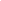 